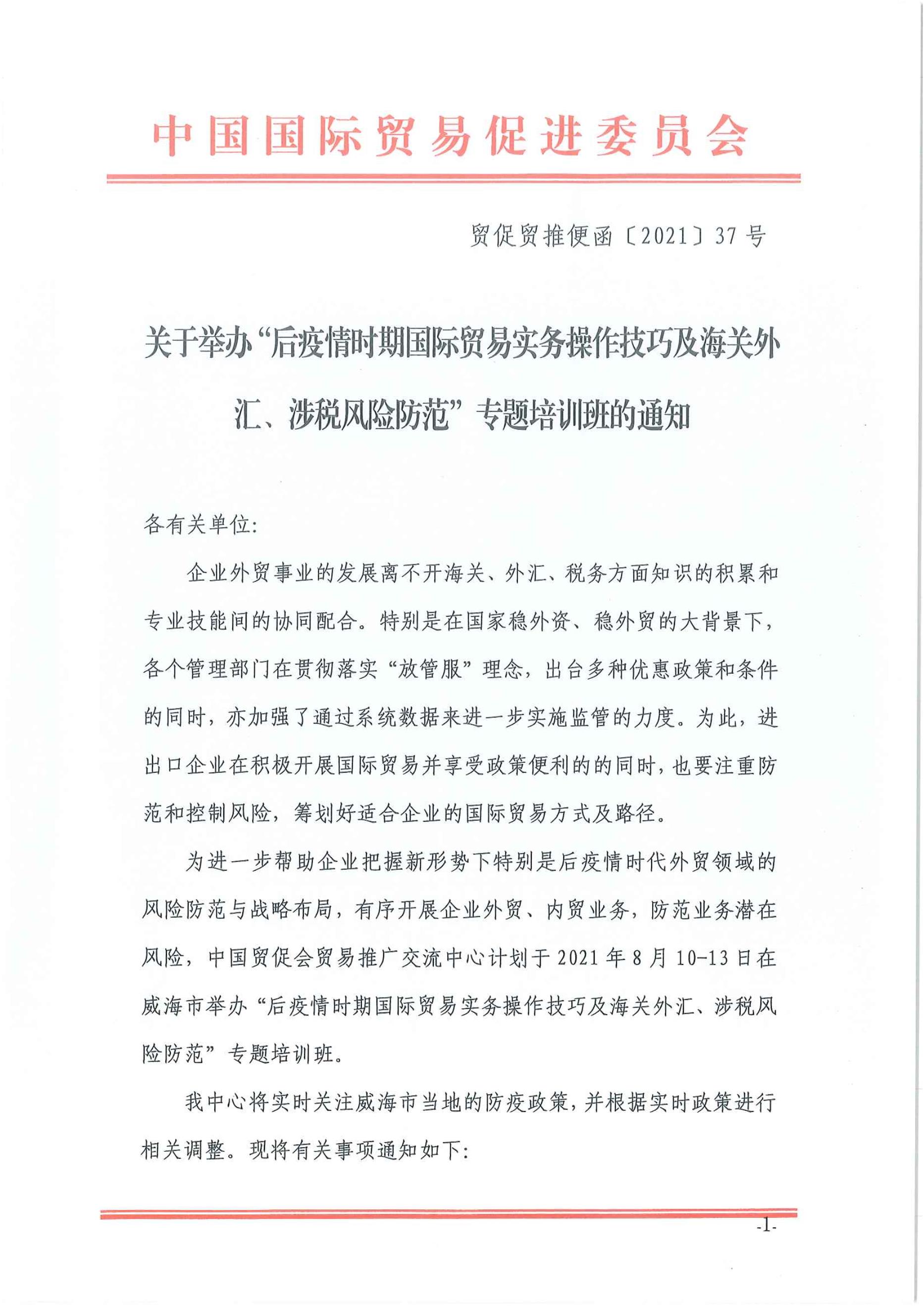 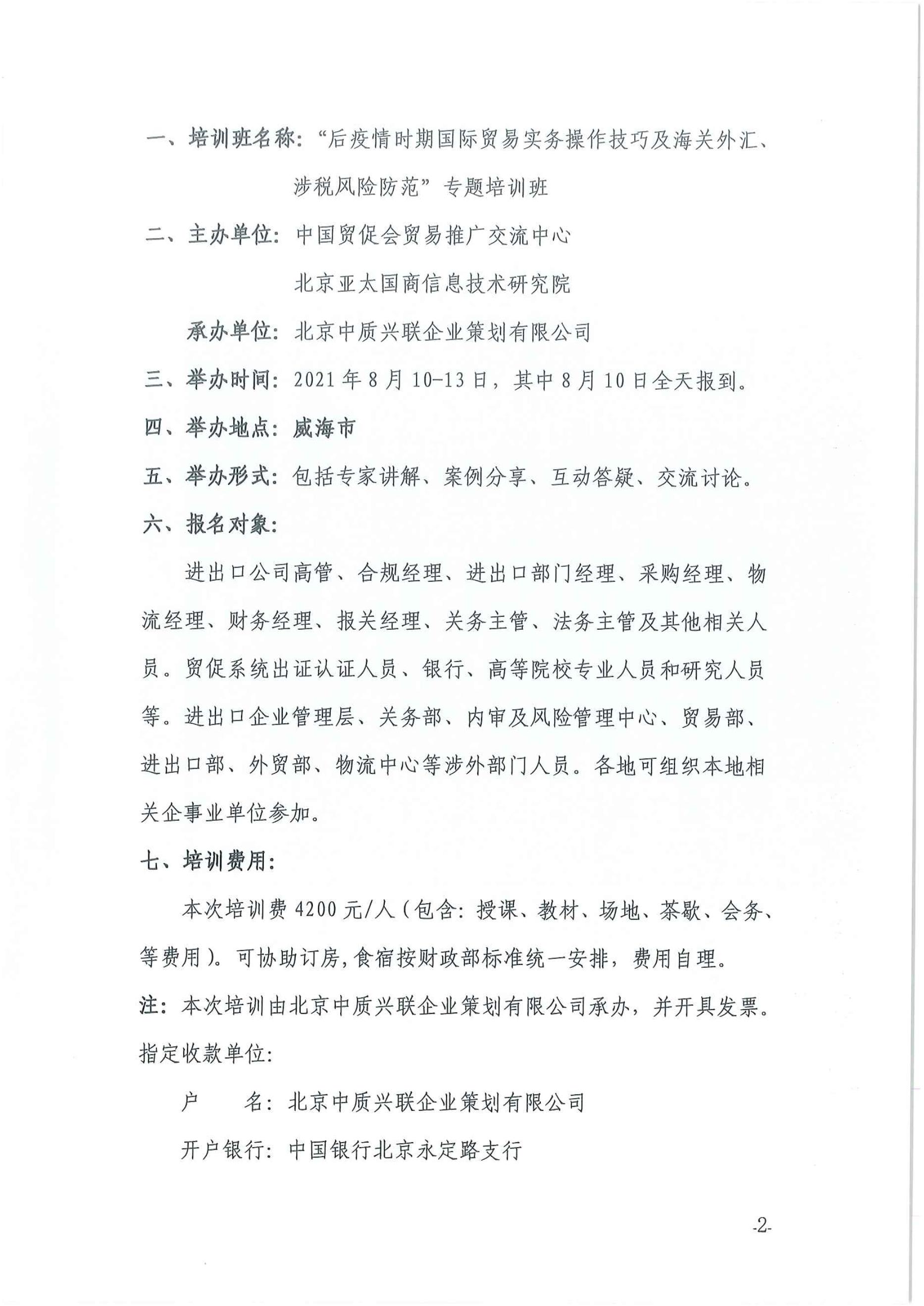 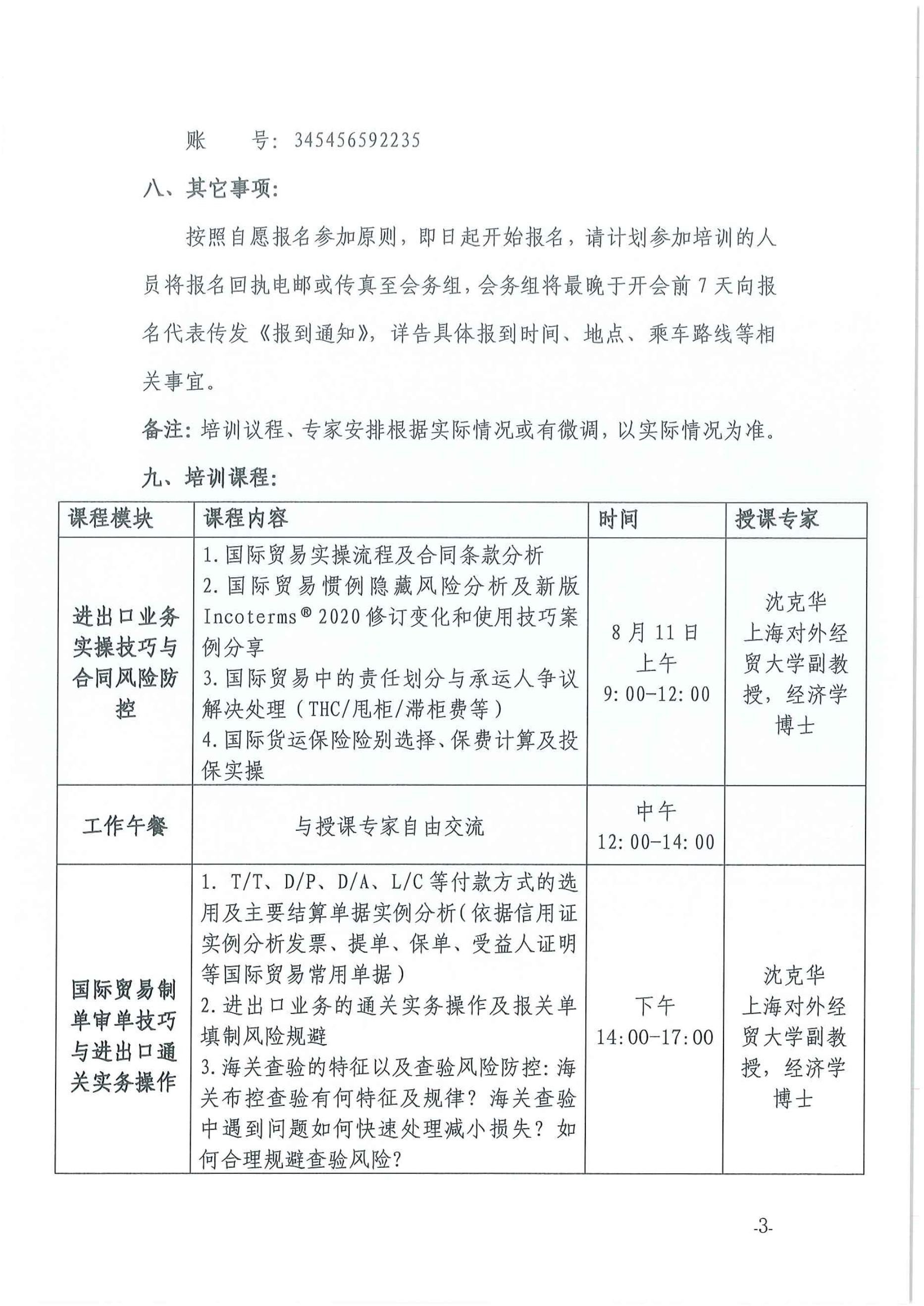 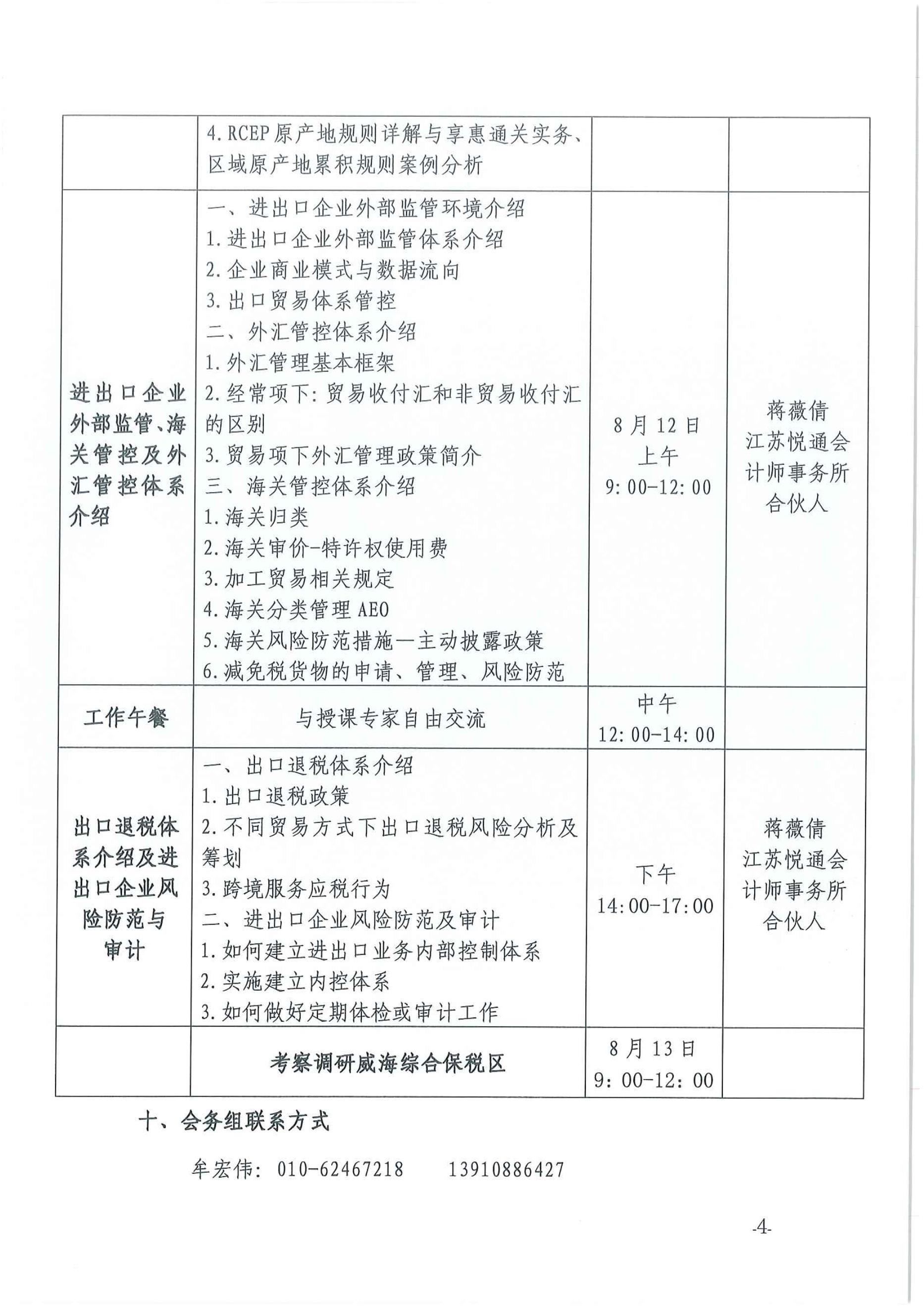 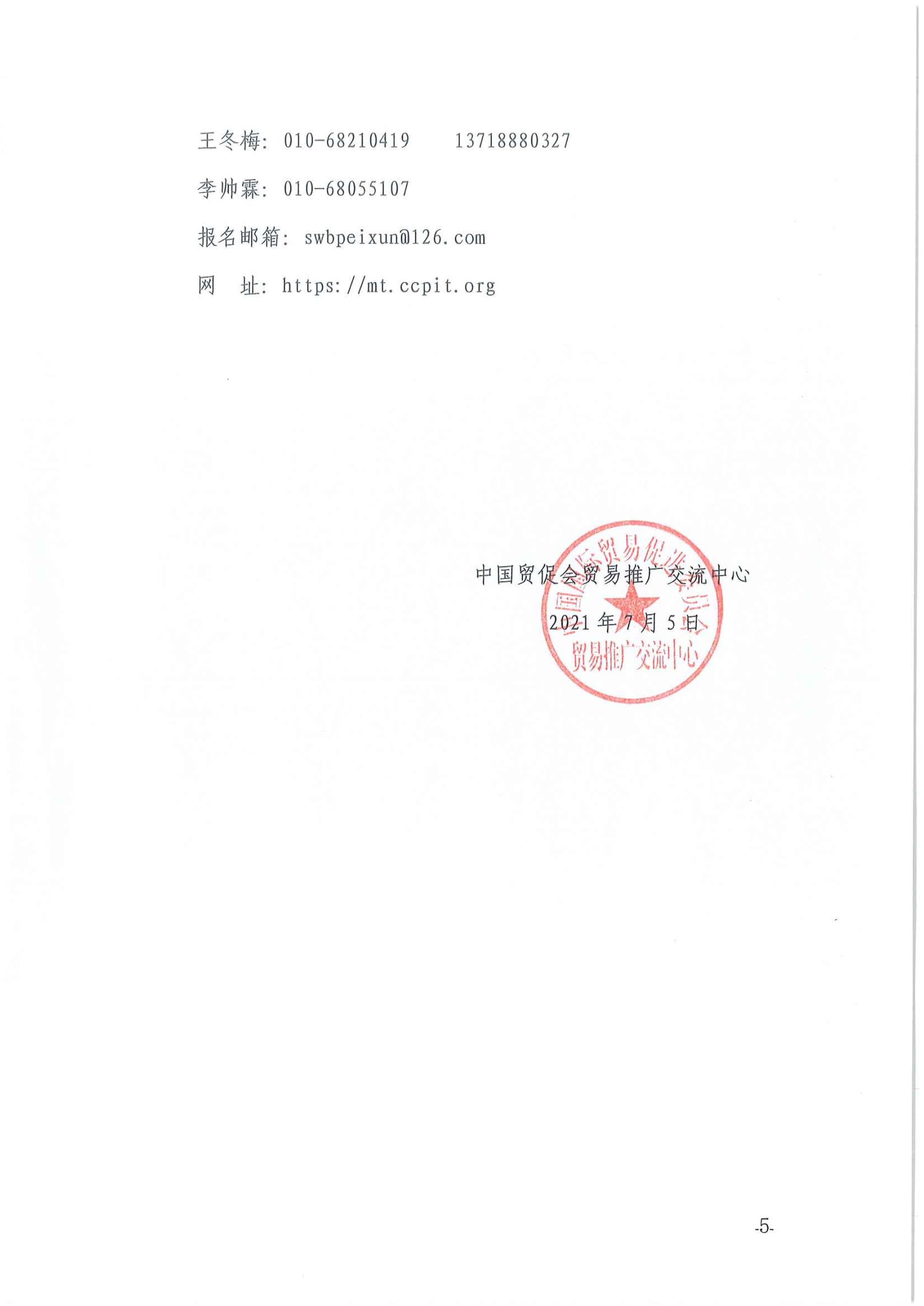 后疫情时期国际贸易实务操作技巧及海关外汇、涉税风险防范专题培训班（威海）报名回执表联系人：张  严 13811036770 报名邮箱：swbpeixun@126.com网址：https://mt.ccpit.org单位名称（签章）地     址地     址地     址地     址   经 办 人座机/手机座机/手机座机/手机   传    真E-mailE-mailE-mail参会人员姓名性别职   务职   务   手   机   手   机   手   机联系电话（座机）联系电话（座机） 会议费用及其它会议费：4200元/人  协议酒店食宿价格（费用自理） 大床房□    标间 □   自行安排会议费：4200元/人  协议酒店食宿价格（费用自理） 大床房□    标间 □   自行安排会议费：4200元/人  协议酒店食宿价格（费用自理） 大床房□    标间 □   自行安排会议费：4200元/人  协议酒店食宿价格（费用自理） 大床房□    标间 □   自行安排会议费：4200元/人  协议酒店食宿价格（费用自理） 大床房□    标间 □   自行安排会议费：4200元/人  协议酒店食宿价格（费用自理） 大床房□    标间 □   自行安排会议费：4200元/人  协议酒店食宿价格（费用自理） 大床房□    标间 □   自行安排会议费：4200元/人  协议酒店食宿价格（费用自理） 大床房□    标间 □   自行安排发票信息发票邮寄或现场取（预开□  、现场□  ）增值税普通发票□ 增值税电子普通发票□增值税专用发票 □会议费□会务费□培训费□发票邮寄或现场取（预开□  、现场□  ）增值税普通发票□ 增值税电子普通发票□增值税专用发票 □会议费□会务费□培训费□发票邮寄或现场取（预开□  、现场□  ）增值税普通发票□ 增值税电子普通发票□增值税专用发票 □会议费□会务费□培训费□发票邮寄或现场取（预开□  、现场□  ）增值税普通发票□ 增值税电子普通发票□增值税专用发票 □会议费□会务费□培训费□发票邮寄或现场取（预开□  、现场□  ）增值税普通发票□ 增值税电子普通发票□增值税专用发票 □会议费□会务费□培训费□发票邮寄或现场取（预开□  、现场□  ）增值税普通发票□ 增值税电子普通发票□增值税专用发票 □会议费□会务费□培训费□发票邮寄或现场取（预开□  、现场□  ）增值税普通发票□ 增值税电子普通发票□增值税专用发票 □会议费□会务费□培训费□发票邮寄或现场取（预开□  、现场□  ）增值税普通发票□ 增值税电子普通发票□增值税专用发票 □会议费□会务费□培训费□费用总计    ￥：        元       （大写：                     ）    ￥：        元       （大写：                     ）    ￥：        元       （大写：                     ）    ￥：        元       （大写：                     ）    ￥：        元       （大写：                     ）    ￥：        元       （大写：                     ）    ￥：        元       （大写：                     ）    ￥：        元       （大写：                     ）收款账户单位名称：   北京中质兴联企业策划有限公司单位名称：   北京中质兴联企业策划有限公司单位名称：   北京中质兴联企业策划有限公司单位名称：   北京中质兴联企业策划有限公司单位名称：   北京中质兴联企业策划有限公司单位名称：   北京中质兴联企业策划有限公司单位名称：   北京中质兴联企业策划有限公司单位名称：   北京中质兴联企业策划有限公司收款账户开户银行:    中国银行北京永定路支行开户银行:    中国银行北京永定路支行开户银行:    中国银行北京永定路支行开户银行:    中国银行北京永定路支行开户银行:    中国银行北京永定路支行开户银行:    中国银行北京永定路支行开户银行:    中国银行北京永定路支行开户银行:    中国银行北京永定路支行收款账户账    号:    345456592235账    号:    345456592235账    号:    345456592235账    号:    345456592235账    号:    345456592235账    号:    345456592235账    号:    345456592235账    号:    345456592235付款公司开票信息公司名称：公司名称：公司名称：公司名称：公司名称：公司名称：公司名称：公司名称：付款公司开票信息纳税人识别号：纳税人识别号：纳税人识别号：纳税人识别号：纳税人识别号：纳税人识别号：纳税人识别号：纳税人识别号：付款公司开票信息地址、电话：地址、电话：地址、电话：地址、电话：地址、电话：地址、电话：地址、电话：地址、电话：付款公司开票信息开户银行及银行账号：开户银行及银行账号：开户银行及银行账号：开户银行及银行账号：开户银行及银行账号：开户银行及银行账号：开户银行及银行账号：开户银行及银行账号：邮寄发票信息收件人地址收件人地址邮寄发票信息收件人姓名收件人姓名手机号